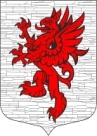 СОВЕТ ДЕПУТАТОВ       МУНИЦИПАЛЬНОГО ОБРАЗОВАНИЯЛОПУХИНСКОЕ СЕЛЬСКОЕ ПОСЕЛЕНИЕЛОМОНОСОВСКОГО МУНИЦИПАЛЬНОГО РАЙОНАЛЕНИНГРАДСКОЙ ОБЛАСТИчетвёртый созывРЕШЕНИЕот 10 ноября 2020г.                                                                                  № 31О принятии к рассмотрению проекта решения «О бюджете муниципального образования Лопухинское сельское поселение на 2021 год и на плановый  период  2022 и 2023 годов» Рассмотрев представленный администрацией МО Лопухинское сельское поселение, проект решения «О бюджете муниципального образованияЛопухинское сельское поселение на 2021 год и на плановый период 2022 - 2023 годы»,  в соответствии с Положением  о бюджетном процессе в муниципальном образовании Лопухинское сельское поселение, утвержденным  решением совета депутатов МО Лопухинское сельское поселение от 29.03.2017 года № 14, Совет депутатов МО Лопухинское сельское поселениеЛомоносовского муниципального района Ленинградской области решил:1.Принять к рассмотрению проект решения «О бюджете муниципального образования Лопухинское сельское поселение на 2021 год и на плановый период 2022-2023 годы» (далее – проект решения о бюджете).2.Направить проект решения о бюджете в постоянную комиссию совета депутатов МО Лопухинское сельское поселение Ломоносовского муниципального района Ленинградской области по управлению и распоряжению муниципальным имуществом, и бюджетно-финансовым вопросам, для подготовки заключения по проекту решения «О бюджете муниципального образование Лопухинское сельское поселение на 2021 год и на плановый период 2022-2023 годы».3. Совету депутатов,  в срок до 10 декабря 2020 года рассмотреть проект решения о бюджете на заседание совета депутатов.4. Решение вступает в силу со дня принятия.5. Контроль за исполнением настоящего решения возложить на главу муниципального образования Лопухинское сельское поселение.Глава муниципального образованияЛопухинское сельское поселение                                                          В.В. Шефер